Jamie Laurent Security Guard PROFILE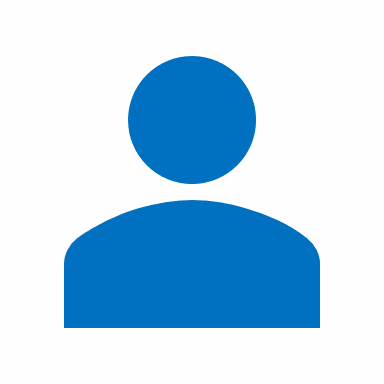 Vigilant and agile Security Guard with six years’ experience safeguarding assets such as equipment and machinery in remote factory locations. Expert at identifying suspicious activities and prevent illegal actions, criminal behavior, dexterous with a prestigious ASIS accreditation completed recently. WORK EXPERIENCE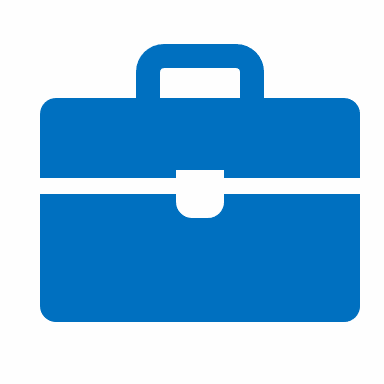  WORK EXPERIENCE06/2016-Present     Security Guard – MNC EquipmentComplete reports by recording observations, information, occurrences and surveillance activities; interviewing witnesses; obtaining signaturesMaintain environment by monitoring and setting building and equipment controls06/2016-PresentSecurity Guard – Anglo AmericanUsed armed force when needed to protect company assets, employees, visitors and clients when required EDUCATION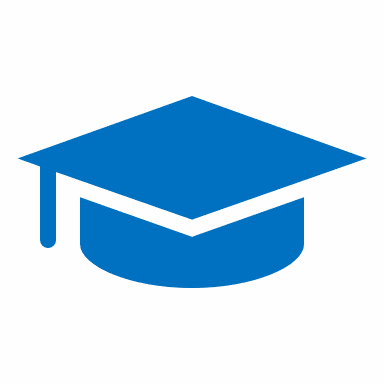 American Red Cross (2019)Basic First Aid & CPROHSA (2017)Basic Workplace Safety OrientationASISA (2016)Certified Security Professional SKILLS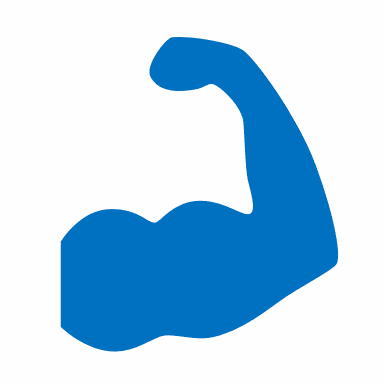  SKILLSReportsSafety ProtocolsPatrollingObservation